matemática - Complete a cruzadinha com os números que faltam.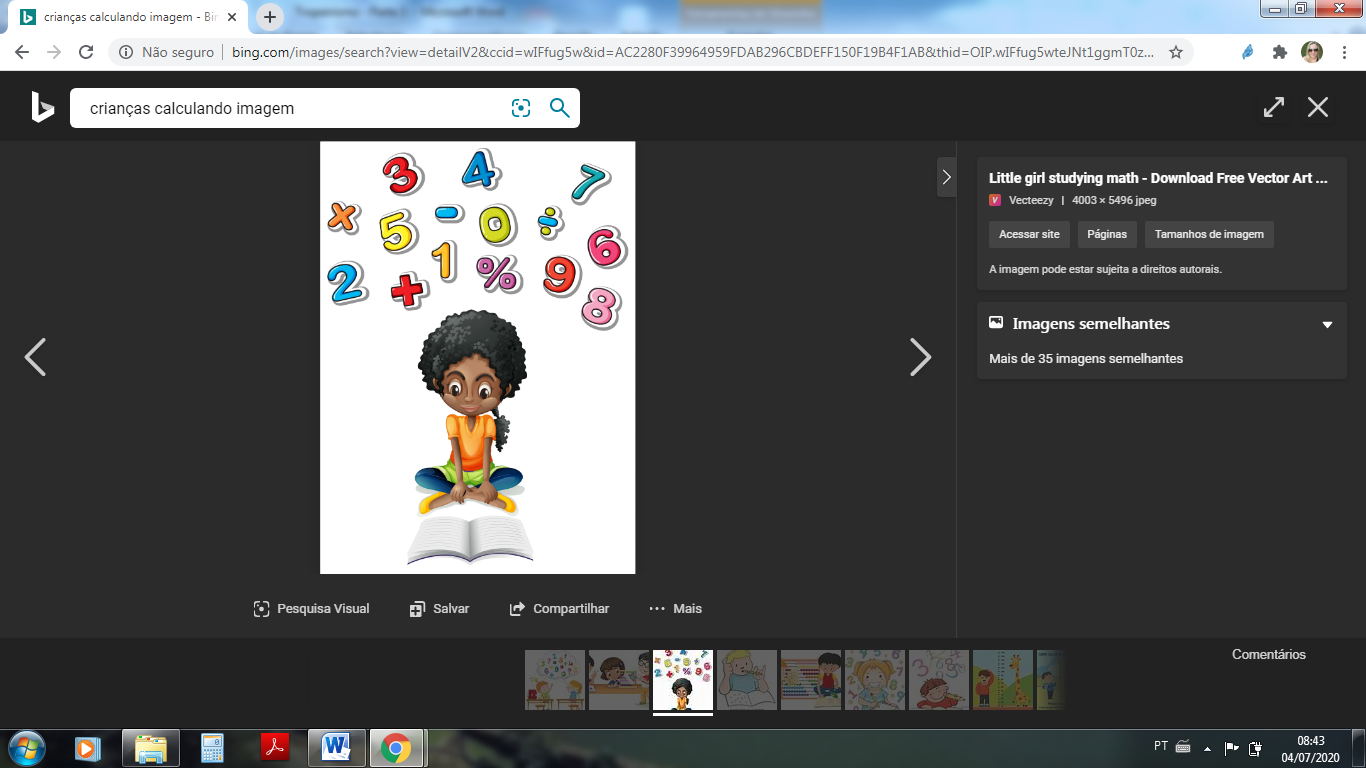 